Муниципальное общеобразовательное автономное учреждение«Средняя общеобразовательная школа д. Юмагужино»муниципального района Зилаирский районРЕСПУБЛИКИ БАШКОРТОСТАНИсследовательская работа на тему «Слова- паразиты в русском и башкирском языках»Выполнил:                                              ученица 6 класса                                                                   МОАУ “СОШ д. Юмагужино”                                                              Тагиров Арслан РамисовичПроверила:                                                           учитель русского языка и литературы                                               МОАУ «СОШ д. Юмагужино»                                             Тагирова Зульфира РавиловнаЮмагужино- 2020СодержаниеСлова-«паразиты» и причины их употребленияИсследование слов- «паразитов»в речи учеников 7-11 классов на русском и башкирском языкахСпособы борьбы со словами – «паразитами»Рекомендации для тех, кто желает исключить слова- «паразиты «из своей речиЗаключениеИспользуемая литература.Актуальность  работыАктуальность моей работы неоспорима, так как современные подростки в своей речи употребляют много слов- «паразитов». С этим явлением нужно бороться.Цель исследовательской работы:Проследить, насколько часто учащиеся нашей школы употребляют слова- «паразиты» на русском и башкирском языках в своей речи;Какие слова-паразиты они употребляют, и почему это происходит;Задачи  работы:Определить, что такое слова- «паразиты»;Выяснить, какую они выполняют функцию;Разделить эти слова на группы, в зависимости от их употребления в своей речи;Провести исследования употребления слов- «паразитов» подростками;Выработать рекомендации по ликвидации слов- «паразитов» в речи подростков.Объект исследования: речь учащихся МОАУ «СОШ д. Юмагужино»Предмет исследования: употребление слов-паразитовМетоды исследования: 1.Изучение теоретического материала о словах-паразитах;2. Наблюдение за речью учащихся;3. Устный опрос;4. Анализ полученных результатов Гипотеза: если специально привлекать внимание школьников к вредной привычке употреблять слова- «паразиты», то, возможно, учащиеся будут более внимательны к своей речи и к собеседникам.Новизна работы:заключается в представлении некоторых рекомендаций для снижения риска появления слов-паразитов в речи.ВведениеЧасто ли мы прислушиваемся к тому, как мы говорим? Или как говорят одноклассники, друзья, близкие? Конечно, мы слышим, когда из их уст вылетают нецензурные выражения. Но, оказывается, и нормальные слова могут «загрязнять» язык, например, в русском языке: щас, короче, эт, типа, как бы и др. И называются они слова- «паразиты».1.Слова-«паразиты» и причины их употребленияСлова- «паразиты» -это лингвистическое явление, выраженное в употреблении лишних и бессмысленных слов.Большинство лингвистов считают, что слова – «паразиты» используются из – за бедности словарного запаса, но их могут использовать и люди, не имеющие проблем с речью, чтобы выиграть время, подумать хотя бы несколько секунд над заданным вопросом.Слова – «паразиты» - это слова - связки, накрепко закрепившиеся в лексиконе человека, намертво вошедшие в его разговорную речь, ставшие привычкой.Слова - «паразиты» - совершенно пустые сорные слова. Они сбивают ритм речи, мешают ее пониманию. Сам человек, имеющий в своей речи такой словесный мусор, их не замечает, а слушатель устает.О том, что человек имеет привычку произносить эти слова – «паразиты», можно говорить лишь тогда, когда одно и то же слово (или слова) он вставляет практически в каждое предложение.Причины употребления слов-паразитов можно разделить на четыре группы:Недостаточный словарный запас;Намеренное заполнение пауз между словами или выражениямиБыстрая, неподготовленная, спонтанная речьМода на некоторые словаКак слова-паразиты характеризуют человекаЕсть интересная теория о том, что слово-паразит, живущее в лексиконе человека, может рассказать о его натуре, сущности мышления и видения мира.Если человек употребляет слово-паразит «просто», значит, он считает, что в жизни все должно быть просто, разумно, даже банально и никаких сложностей!Употребляющий слово-паразит «на самом деле» желает открыть людям глаза на правду жизни - этакий борец за истину. «Короче» – человек не расположен к общению, он не любит разговоры, поэтому хочет сократить свою речь. Однако из-за этого бесконечного «короче» эффект достигается обратный.У молодежи в ходу словечко «как бы». Оно означает условность. Молодежь так и живет – как бы пойдем, а как бы и не пойдем; как бы будем, а как бы и не будем. Молодежь не обременена ответственностью, это сказывается и на речи.Слова «типа», «короче», «значит» употребляют люди, настроенные несколько агрессивно.«Кстати» говорит, как раз о том, что человек чувствует себя неловко и некстати. Но с помощью этого замечания пытается привлечь к себе внимание и придать словам значимость.«Это самое» украшает речь людей с плохой памятью или ленивых, кто зачастую даже и не старается вспомнить нужное слово. Интеллектуальный труд подыскивания нужного слова они перекладывают на собеседника. Впрочем, они склонны и остальные свои дела, и обязанности перекладывать на других.«Как бы» используется одинаково и подростками (наравне с «типа» и «значит»), и художественными натурами, ценящими в жизненных ситуациях неопределенность. «Вообще-то» – словечко людей, не уверенных в себе, быстро теряющих самообладание, вечно ищущих во всем происходящем подвох, и тех, кто даже из-за ерунды готов затеять словесную перепалку.«Так сказать» и «собственно» – используют в речи интеллектуалы.Таблица наиболее употребляемых слов-паразитов в разные годыСлова – паразиты в художественной литературе В художественных произведениях слова - паразиты часто употребляются для создания характеристики того или иного персонажа. И, конечно, в речи автора сорных слов быть не должно. Приведем примеры:1. Одной из отличительных черт рассказов А.П.Чехова являются яркие, разнообразные характеры героев. Чаще всего объекты насмешек – малограмотные чиновники. Чтобы ярче показать их характеры, в речи отрицательных героев автор часто использует слова-паразиты. Пример тому образ Ивана Прохорыча Гауптвахтова в рассказе «Забыл!!».2. В речи генералов в «Повести   о том, как один мужик двух генералов прокормил» М.Е. Салтыкова-Щедрина встречается много слов-паразитов как одно из средств речевой характеристики героев. Слова-паразиты: «вот», «эдак», «гм..», «да», «кабы», «тьфу» - подчёркивают никчёмность генералов, их стремление жить за счёт труда крестьянина, паразитизм.3.В произведении башкирской писательницы З. Биишевой «Дуҫ булайыҡ» (“Будем друзьями”) в речи Кидраса (Ҡыҙырас) встречаются такие слова- паразиты как “ни”, “ни бит әле”, и автор показывает, что с этим Кидрас постоянно хочет угодить окружающим, не обидеть кого- либо. 4. А в повести А. Аминева “Ҡытайгород” (“Китайгород”)председатель деревни Нурислам Нурлыгаянович, которого заглаза называют Хаким (правитель), всегда в своей речи использует слово “иптәштәр” (“товарищи”), что показывает его деловитость, желание отличиться от других. 2. Исследование слов-«паразитов» в речи учеников 7- 11классаНаиболее распространенные слова-паразиты, используемые учащимися МОАУ “СОШ д. Юмагужино”Я проанализировала слова-паразиты, часто встречающиеся в речи учащихся на уроке и во внеурочное время. Приведу некоторые из них.Результаты исследования:Всего в анкетировании принимали участие 30 учеников (с 7 по 11 класс).АнкетаУпотребляете ли вы слова-паразиты?«ДА» - 23 уч.«НЕТ» - 7 уч.Какие вы знаете слова-паразиты?Короче -14 уч.Это - 15 уч.Как бы - 9 уч.Ну - 19 уч.Типа – 12 уч.Прям- 8 уч.Нимәйтеп (нимә итеп)-6Шайвит (шулай бит) –6Бәлки-3 тигән бул- 12 нәмәкәй- 9Мәйтәм (мин әйтәм)-10Какие из этих слов вы чаще всего употребляете?Это, ну, корочеШайвит (шулай бит), нәмәкәйЗамечаете ли вы в своей речи слова-паразиты?«ДА» -22 уч.,«НЕТ» -8 уч.Встречали вы в своей жизни человека, который не употреблял в своей речи слова-паразиты?«ДА»- 7 уч.,«НЕТ»- 12 уч.«НЕ ЗНАЮ» - 11уч. В каких случаях ты произносишь или слышишь эти слова?«в ссоре» - 13 человек; «в гневе» -  3чел. «на уроке» -  4 чел.«в спокойной беседе» - 5 человек. Как Вы думаете, почему люди употребляют в речи слова-паразиты?«не задумывался» - 24 уч. «не подготовленная речь» - 6 чел. Считаете ли вы, что слова - «паразиты» нужно искоренять из речи?«ДА» - 28«НЕТ» -2Каковы способы борьбы со словами – паразитами?«больше читать» – 5 чел., «следить за своей речью» - 9 чел., «пополнять словарный запас» - 2 чел., «делать замечания тем, кто произносит такие слова» – 4 чел. «этими словами можно обидеть окружающих нас людей» -3 чел.Есть и звуки-паразиты. Многие люди имеют привычку, подбирая нужное слово, тянуть «э-э-э», «а-а-а» или «м-м-м». Эта привычка обычно очень раздражает слушателей.В результате анкетирования выяснилось, что учащиеся моей школы  часто употребляют в своей речи слова-паразиты, на своем родном языке и на русском языке.   Часто их они не замечают. Результаты анкетирования «Слова-паразиты в вашей речи»показали:5 опрошенных (27%) учащихся не знают, что такое слова-паразиты.10 учащихся (55%) предполагают, что это употребление в речи бранных и нецензурных слов. Только 16% учащихся знают, что такое слова-паразиты.Опрошенные учащиеся не смогли назвать никаких способов борьбы со словами-паразитами. Они говорят, что нужно применять физические методы искоренения слов - паразитов («ругать», «наказывать»). Другие считают, что «нужно меньше говорить». Только 3 ученика отметили, что нужно повышать культуру речи. Следовательно, большинство учащихся нашей школы не знают, что такое слова-паразиты, не замечают их в речи и не знают способов борьбы с ними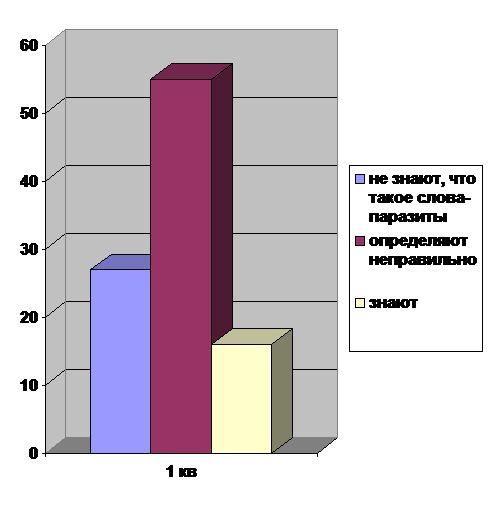 3. Способы борьбы со словами – «паразитами». Советы психологаСовременный человек просто обязан очистить свою речь от слов – «паразитов». Сделать это не так просто, но ничего сложного нет.Психологи советуют словесно наказывать себя за употребление таких слов. Например, сказав «тигән бул», необходимо тут же прокукарекать. Перспектива показаться нелепым и смешным вынуждает нас особенно тщательно следить за своей речью.Список своих слов – «паразитов» можно повесить у себя дома, где – нибудь на видном месте, чтобы он чаще бросался в глаза. Тогда вам удастся достигнуть успеха в борьбе за чистоту речи гораздо раньше.Конечно, на формирование грамотной красивой речи значительное влияние оказывает чтение литературы, желательно классической, а также общение с теми людьми, которые говорят правильно.Есть еще один способ для желающих избавиться от слов – «паразитов» в своей речи. Установите размер «штрафа», который вы будете выплачивать сами себе за употребление «сорных слов». К примеру, когда говорите «ваще», кладите в копилку 50 копеек или 1 рубль. Накопившуюся сумму не тратьте на себя, а отдавайте нуждающимся. Так вы, с одной стороны, сможете постоянно следить за своей речью, и, с другой, помочь нуждающимся.4.Рекомендации для тех, кто желает исключить слова-«паразиты «из своей речи:Читать хорошую литературу;Включить самоконтроль за речью, своей и чужой;Практиковать выступления перед аудиторией и дружеские беседы;Повышать самооценку, чтобы быть уверенным в своих словах.Все это ведет к повышению уровня общей культуры, а вместе с ней и культура речи.ВыводИзучая употребление слов- «паразитов» учащимися нашей школы, я:1)  изучила лингвистическую литературу по теме исследования;2)  изучила распространенность слов-«паразитов» среди учащихся 7-11 класса нашей школы,3)  нашла способы снижения употребления слов- «паразитов» в речи;4)в результате анкетирования, наблюдения проанализировала наиболее употребляемые школьниками слова-паразиты.5) выпущен буклет-памятка «Рекомендации школьникам. Способы избавления от слов-паразитов» (Приложение)На основании результатов данного исследования можно сделать вывод, что слова – паразиты засоряют речь говорящего, затрудняют её понимание, отвлекают внимание от содержания высказывания. Как компьютерные вирусы разрушают операционную систему, так и слова - паразиты портят наш язык. Чаще всего слова-паразиты используются учащимися из-за скудности словарного запаса. Иногда на эти слова возникает мода, поэтому их могут использовать и ученики, не имеющие проблем с речью.В ходе исследовательской работы я убедилась, что среди подростков нашей школы существует такая проблема, как употребление слов-«паразитов». ЗаключениеСамыми распространенными словами- «паразитами», которые употребляют учащиеся моей школы стали слова «ну», «это», «короче» – на русском языке»; «шулай бит», «нәмәкәй», «тигән бул»– на башкирском языке.Слова – «паразиты» заслуживают того, чтобы объявить им войну. Если кто-то имеет такую привычку использовать слова-паразиты в своей речи, я советую срочно провести генеральную чистку и дезинфекцию своей речи.Данная исследовательская работа поможет обратить внимание школьников на бережное отношение к родному языку.Литература1.Дараган. Ю. В. Функции слов- «паразитов» в русской спонтанной речи, М. juliadar@mail.ru.2.Ильяш М.И. Основы культуры речи. Киев - Одесса, 19843.  Левонтина И.Б. «О словах-паразитах» журнал «РЯШ» №15, 2004 (http://rus.1september.ru/article.php?ID=200401501)4.Ожегов С. И. «Толковый словарь русского языка», М. 2004г.5. «Словарь по общественным наукам» http:// www/ i-u / biblio / archive / kuitura %5Irehti / 07/ aspx.6. Энциклопедия «Википедия» – электронный носитель. (https://ru.wikipedia.org/wiki/Слова-паразиты)7. «Энциклопедический словарь юного филолога», М. «Педагогика», 1984г. (http://istudy.su/enciklopedicheskij-slovar-yunogo-filologa-m-v-panov-1984/)8. www.gramota.ru    70-е годы80-90-е годы   2000-е годыНа самом делеКак быНу, ну ващеТипа Да?КорочеТак сказатьБлин ПрикиньВот, вот так, ну вотЭто самое ШикарноПрактическимммПипецФактически Да не вопрос, без базараЛегко Слова-паразитыСлова-паразитыСлова-паразитыв русском языкев русском языкев башкирском языкекорочето естьМәйтәм (мин әйтәм) как быитакНимәйтеп (нимә итеп)нупростоШайвит (шулай бит)типаприкиньБәлки эт, это,вотпонимаешьғөмүмәнпрямслушай тигән булваще (вообще)типа тоготигән тейтак вот значит йәғни все такое такскатьнәмәкәйКорочеРезкость, желание быстрее закончить речьКороче, дело было так...Как быНеуверенность в том, что говорит; приблизительностьМы уже как бы читали эту книгуТипаЖелание выделитьсяЗаменитель паузыТипа, ты кто такой?ЭтоПауза во время говорения или употребления каких-то словЕсенин... это... любил... это... животных. Он... это... посвятил им много стихотворений...Как его, ну как его, как этоВместо каких-то слов; попытка что-то вспомнитьДинозавры... как его... в процессе эволюции... как это ... вымерли.Вообще, ваще!Лёгкое возмущениеИтог речиИдёшь в школу? - Ну ты, ваще!Вообще, я сначала хотел…